Publicado en Madrid el 23/01/2024 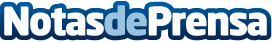 Albert Belmonte, nuevo director comercial EMEA de AIS GroupLa consultora española AIS Group, especializada en inteligencia artificial ha anunciado el nombramiento de Albert Belmonte como Director Comercial para la región de Europa, Oriente Medio y África (EMEA)Datos de contacto:JenniferGPS+34 620 059 329Nota de prensa publicada en: https://www.notasdeprensa.es/albert-belmonte-nuevo-director-comercial-emea Categorias: Inteligencia Artificial y Robótica Madrid Nombramientos Recursos humanos http://www.notasdeprensa.es